CAREER OBJECTIVES:	Sales Supervisor in Multinational Industrial Company after (6) Six Months in which I started as a Retail Specialist, I began my career as a Service Crew in our country’s biggest Convenience Store Chain.Based on my experiences started as the first contact employee, handling merchandises, retailing strategies and up to supervising sales associates and retail salesperson, I can focus on Businesses Big Picture which are Sales Goals, Marketing Strategy, Operations, Financing, and Compliance with rules and regulations of any industry specially in this country.Possessing a BS in Business Administration Major in Marketing all duly attested and stamped by the UAE Embassy in The Philippines.WORKING EXPERIENCE:SALES SUPERVISORCRH-Aboitiz CompanyPhilippinesRepublic CementVictor del Rosario Enterprises	San Leonardo, Nueva Ecija Philippines(December 16, 2015 – July 15, 2016)Duties: Updating the Retail Specialist for the Dealer – to - Retailer price of the week or if there are changes to formulate pricing policies.Training, coach, counsel, motivate, recruit and discipline Retail Specialist.Checking of Daily Sales Report submitted by the Retail Specialist on a daily basis.Checking the Volume Sales Report Submitted by the Retail Specialist on a weekly basis.Checking Logistics from plant to warehouse to the retail stores.Retail Specialist monitoring and evaluation of on-the-job performance.Approval of all contracts to the retailers generated by the Retail Specialist, all terms and consignments.Setting logistic priorities depending on retailers product needs in a given time.Organize and distribute Retail Specialist schedules, responsibilities, resides each meetings and assure to meet the target sales output.Ensure promotions are accurate and merchandised to the company’s standards.Identify current and future trends that appeal to consumers.Ensure merchandise is clean and ready to be displayed.Ensure standards for quality, customer service and health and safety are met.Monitor local competitors.Handle customer questions, complaints, and issues.RETAIL SPECIALISTCRH-Aboitiz CompanyPhilippinesRepublic CementVictor del Rosario Enterprises	San Leonardo, Nueva Ecija Philippines(June 15, 2015 – December 15, 2016)Duties: Help retailers, distributors and sub distributors on product and service knowledge for better resellingUpdate the retailers, distributors and sub distributors for any product changes in terms of price, quality development and consumer safety.Booking of orders, accept payments by cash, check, credit card or debit card, and make deposits at the bank prior to cash and cheque payments.Visiting their establishment for they might need to decorate the stores, signage’s, product displays, suggested retail price and take inventory.Monitoring the logistics, if they arrived in their designated Hardware Stores on time.Maintaining good relationship to the retailers.Identifying new clients to explain the features of product offering, and demonstrate its proper uses depending on the requirements of target clients.Updating the Daily Sales Volume to be submitted to the Sales Supervisor on a daily basis.Making a Daily Sales Report to be submitted to the Sales Supervisor on a weekly basis.Managing Itinerary Schedule for each month depending on the covered retailer areas.Updating Quarterly the Retailers Data Base.SERVICE CREWPhilippine Seven Corporationhttp://www.7-eleven.com.ph/index.php7F Columbia Tower, Ortigas Avenue, Mandaluyong1550 Metro Manila Philippines	7-Eleven Convenience StoresNE Pacific Branch	(April 27, 2014 to May 27, 2015)Covered Areas:Order Counter, Merchandise Display Area, Storage AreaDuties:Welcome customers as they arrive at the order counterProvide customers with the menu and suggest food items as per their preferencesInform customers of any special or new deals that the company has introducedTake orders by punching them into the POS database and repeat orders to ensure accuracyTake cash or process debit/credit cards in exchange of meals/items soldPrepare orders when needed by constantly checking the order slip for accuracyHandle preparation of fountain drinks, shakes and ice creamsAssemble orders and pack them in a safe mannerEnsure that condiments such as sauces and napkins are added to the packaged food itemsAssemble meals on a tray and offer the tray to the customers eating inRotate stored food items to ensure freshness as per (FIFO) First in-First out RuleDiscard any expired item immediatelyEnsure that order and food preparation counters are clean at all timesManage cleaning and maintenance activities on equipment such steamers, ice cream / drinks machinesOrder food suppliesReceive supplies and ensure that they are stored properlyHandle customers’ complaints and concernsSKILLSANDSTRENGTHS:Excellent communication skills – written and oralOutstanding people skillsProfessionalism, diplomacy, tactfulness – to generate positive company imageGood at presentationsNegotiation skillsCreative, insightful, innovative, assertiveLeadership – result oriented and goals achieverCharismaEntrepreneurial attitudeEnthusiasmEfficient under pressureAdvance knowledge in Microsoft Office ApplicationsTyping Skills (50-60 words/minute)DrivingPERSONAL BACKGROUND:	Date of birth:  21 September 1995	Place of birth: Cabanatuan City, Nueva Ecija	Civil Status:  SingleLanguages: Filipino, English	Height: 5’8”EDUCATIONAL BACKGROUND:	Primary: 	Holy Cross College			Sta.Rosa, Nueva Ecija			Best in Computer			Year 2007Diploma Duly Attested By the U.A.E. Embassy of the Philippines.	Secondary:	Holy Cross College			Sta.Rosa, Nueva Ecija			Best in Computer			Year 2011Diploma Duly Attested By the U.A.E. Embassy of the Philippines.	Tertiary: 	Bachelor of Science in Business Administration Major in Marketing			Nueva Ecija University of Science and Technology			Leadership Awardee			Cabanatuan City, Nueva Ecija 			Year 2015Diploma Duly Attested By the U.A.E. Embassy of the Philippines.Job Seeker First Name / CV No: 1819392Click to send CV No & get contact details of candidate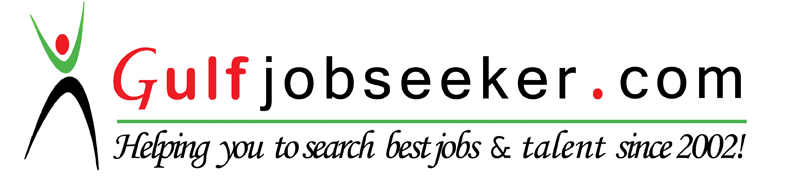 I hereby certify that the above information and qualifications are true and may be supported by any authorized legal documentations.  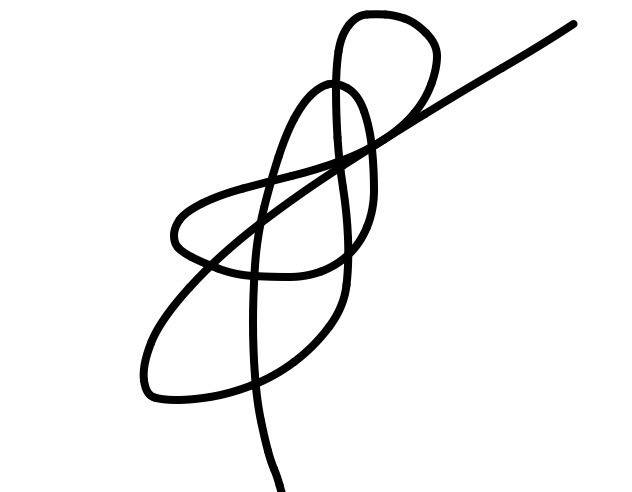 Eduardo A. Gavino II